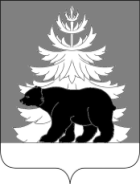 РОССИЙСКАЯ ФЕДЕРАЦИЯИРКУТСКАЯ ОБЛАСТЬАдминистрацияЗиминского районного муниципального образованияП О С Т А Н О В Л Е Н И Е                         от                                            г. Зима                               № О внесении изменений в муниципальную программуЗиминского районного муниципального образования«Молодёжь Зиминского района»В соответствии со статьей 179 Бюджетного кодекса Российской Федерации, Федеральным законом от 06.10.2003 № 131-ФЗ «Об общих принципах организации местного самоуправления в Российской Федерации», решением Думы Зиминского муниципального района от 20.12.2023 № 317 «О бюджете Зиминского районного муниципального образования на 2024 год и на плановый период 2025 и 2026 годов», постановлением администрации Зиминского районного муниципального образования от 03.11.2020 № 921 «Об утверждении Положения о порядке принятия решений о разработке, формирования, утверждения, реализации и оценки эффективности муниципальных программ Зиминского районного муниципального образования», руководствуясь статьями 22, 46 Устава Зиминского районного муниципального образования, администрация Зиминского районного муниципального образованияПОСТАНОВЛЯЕТ:1. Внести в муниципальную программу Зиминского районного муниципального образования «Молодёжь Зиминского района», утвержденную постановлением администрации Зиминского районного муниципального образования» от 09.11.2020 г. № 930 (далее – муниципальная программа), следующие изменения:1.1. в паспорте муниципальной программы строку «Объёмы и источники финансирования муниципальной программы» изложить в следующей редакции:              1.2. таблицу 1 раздела 7 «Сроки реализации и ресурсное обеспечение муниципальной программы» изложить в следующей редакции:1.3. раздел 8 «Перечень мероприятий муниципальной программы» изложить в новой редакции согласно приложению, к настоящему постановлению.2. Признать утратившим силу постановление администрации Зиминского районного муниципального образования от 07.12.2023 г. № 405 «О внесении изменений в муниципальную программу Зиминского районного муниципального образования «Молодёжь Зиминского района»». 3. Настоящее постановление опубликовать в информационно-аналитическом, общественно-политическом еженедельнике «Вестник района» и разместить на официальном сайте администрации Зиминского районного муниципального образования www.rzima.ru в информационно-телекоммуникационной сети «Интернет».4. Настоящее постановление вступает в силу после дня его официального опубликования.5. Контроль исполнения настоящего постановления возложить на заместителя мэра по социальным вопросам Ю.А.Чемезова Мэр Зиминского районногомуниципального   образования                                                                              Н.В НикитинПриложение к постановлению администрации Зиминского районного муниципального образования                                                                                                                        от __________   № ____8. Перечень мероприятий муниципальной программыТаблица 2Система программных мероприятийОбъемы и источники финансирования муниципальной программы    Объем финансирования муниципальной программы «Молодёжь Зиминского района»     составляет:Объем финансирования муниципальной программы «Молодёжь Зиминского района»     составляет:Объем финансирования муниципальной программы «Молодёжь Зиминского района»     составляет:Объем финансирования муниципальной программы «Молодёжь Зиминского района»     составляет:Объем финансирования муниципальной программы «Молодёжь Зиминского района»     составляет:Объем финансирования муниципальной программы «Молодёжь Зиминского района»     составляет:Объемы и источники финансирования муниципальной программы    годыВсеготыс. рублейВ том числе:В том числе:В том числе:В том числе:Объемы и источники финансирования муниципальной программы    годыВсеготыс. рублейФедеральный бюджетОбластной бюджет Местный бюджетВнебюджетные источникиОбъемы и источники финансирования муниципальной программы    2021344,6980,000181, 069163,6290,000Объемы и источники финансирования муниципальной программы    2022433,3100,000263,310170,0000,000Объемы и источники финансирования муниципальной программы    2023225,0000,0000,000225,0000,000Объемы и источники финансирования муниципальной программы    2024225,0000,0000,000225,0000,000Объемы и источники финансирования муниципальной программы    2025240,0000,0000,000240,0000,000Объемы и источники финансирования муниципальной программы    2026250,0000,0000,000250,0000,000Объемы и источники финансирования муниципальной программы    Итого:1718,0080,000444,3791273,6290,000Сроки реализацииВсего по программе2021год(тыс.руб.)2022   год(тыс.руб.)2023год (тыс.руб.)2024 год (тыс.руб.)2025год (тыс.руб.)2026год(тыс.руб.)Общий объем финансирования в том числе:1718,008344,698433,310225,000225,000240,000250,000Федеральный бюджет0,0000,0000,0000,0000,0000,0000,000Областной бюджет444,379181,069263,3100,0000,0000,0000,000Местный бюджет1273,629163,629170,000225,000225,000240,000250,000Внебюджетные источники0,0000,0000,0000,0000,0000,0000,000№п/пНаименование муниципальной программы,мероприятияНаименование муниципальной программы,мероприятияРезультатРезультатОтветственный исполнитель муниципальной программы, соисполнитель муниципальной программы, участники муниципальной программы, участники мероприятийСрок исполненияОбъем финансированияв т.ч. планируемое( тыс.руб.) из:в т.ч. планируемое( тыс.руб.) из:в т.ч. планируемое( тыс.руб.) из:МолодежьЗиминского районаМолодежьЗиминского районаСоздание условий для успешной социализации и эффективной самореализации молодежиСоздание условий для успешной социализации и эффективной самореализации молодежиОтдел по ФКС и МПКомитет по культуреКомитет по образованиюОбластнойбюджетМестный бюджетВнебюджетные источники2021-20261718,008444,3791273,6290,0002021344,698181,069163,6290,0002022433,3100263,310170,0000,0002023255,0000,000225,0000,0002024225,0000,000225,0000,0002025240,0000,000240,0000,0002026250,0000,000250,0000,0001Выявление, поддержка и обеспечение самореализации талантливой и социально-активной молодежи и ее достижений в различных сферах.  Инновационное развитие молодёжи.Выявление, поддержка и поощрение талантливой молодёжи, повышение мотивации к участию в общественной деятельностиВыявление, поддержка и поощрение талантливой молодёжи, повышение мотивации к участию в общественной деятельностиВыявление, поддержка и поощрение талантливой молодёжи, повышение мотивации к участию в общественной деятельностиОтдел по ФКС и МПКомитет по образованию Комитет по культуре2021-2026998, 008444, 379553,6292Гражданское становление и военно -  патриотическое воспитание молодёжи. Профилактика экстремизма, развитие навыков межкультурного и межнационального общения.Военно-патриотическое воспитание молодёжи. Профилактика экстремизма, развитие навыков межкультурного и межнационального общения.Военно-патриотическое воспитание молодёжи. Профилактика экстремизма, развитие навыков межкультурного и межнационального общения.Военно-патриотическое воспитание молодёжи. Профилактика экстремизма, развитие навыков межкультурного и межнационального общения.Отдел по ФКС и МПКомитет по образованию 2021-2026350,000350,0003Развитие и поддержка деятельности молодёжных общественных организаций и объединенийУвеличение количества молодёжи, участвующей в деятельности молодёжных общественных объединений, поддержка, поощрение активистов.Увеличение количества молодёжи, участвующей в деятельности молодёжных общественных объединений, поддержка, поощрение активистов.Увеличение количества молодёжи, участвующей в деятельности молодёжных общественных объединений, поддержка, поощрение активистов.Отдел по ФКС и МПКомитет по образованию Комитет по культуре2021 – 2026195,000195,0004Формирование в молодёжной среде уважительного отношения к традиционным семейным ценностям, поддержка молодой семьи.Развитие действующих клубов молодых семей, создание новых объединений. Повышение педагогической грамотности молодых родителей, укрепление института семьи, пропаганда семейных ценностей.Развитие действующих клубов молодых семей, создание новых объединений. Повышение педагогической грамотности молодых родителей, укрепление института семьи, пропаганда семейных ценностей.Развитие действующих клубов молодых семей, создание новых объединений. Повышение педагогической грамотности молодых родителей, укрепление института семьи, пропаганда семейных ценностей.Отдел по ФКС и МП2021-202675,00075,0005Содействие по вопросам занятости и профориентации, развитие предпринимательской активности молодёжи.Организация активного, полезного отдыха для детей и молодёжи, летнее оздоровление, содействие профессиональному самоопределению.Организация активного, полезного отдыха для детей и молодёжи, летнее оздоровление, содействие профессиональному самоопределению.Организация активного, полезного отдыха для детей и молодёжи, летнее оздоровление, содействие профессиональному самоопределению.Отдел по ФКС и МП2021-2026100,000100,000